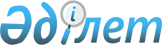 О внесении изменений в решение Сарканского районного маслихата от 28 декабря 2021 года № 14-62 "О бюджете Сарканского района на 2022-2024 годы"Решение Сарканского районного маслихата Алматинской области от 12 мая 2022 года № 22-90
      Сарканский районный маслихат РЕШИЛ:
      1. Внести в решение Сарканского районного маслихата "О бюджете Сарканского района на 2022-2024 годы" от 28 декабря 2021 года № 14-62 (зарегистрировано в Реестре государственной регистрации нормативных правовых актов под № 26315) следующие изменения:
      пункт 1 указанного решения изложить в новой редакции:
      "1. Утвердить районный бюджет на 2022-2024 годы согласно приложениям 1, 2 и 3 к настоящему решению соответственно, в том числе на 2022 год в следующих объемах:
      1) доходы – 7 226 981 тысяча тенге, в том числе: 
      налоговые поступления − 817 034 тысячи тенге;
      неналоговые поступления – 19 466 тысяч тенге;
      поступления от продажи основного капитала − 60 926 тысяч тенге;
      поступления трансфертов – 6 329 555 тысяч тенге;
      2) затраты − 7 290 186 тысяч тенге;
      3) чистое бюджетное кредитование − 58 086 тысяч тенге, в том числе: 
      бюджетные кредиты − 91 890 тысяч тенге;
      погашение бюджетных кредитов − 33 804 тысячи тенге;
      4) сальдо по операциям с финансовыми активами − 0 тенге, в том числе:
      приобретение финансовых активов − 0 тенге;
      поступления от продажи финансовых активов государства − 0 тенге;
      5) дефицит (профицит) бюджета − - 121 291 тысяча тенге;
      6) финансирование дефицита (использование профицит) бюджета − - 121 291 тысяча тенге, в том числе:
      поступление займов – 91 890 тысяч тенге;
      погашение займов − 33 804 тысячи тенге;
      используемые остатки бюджетных средств – 63 205 тысяч тенге.".
      2. Приложение 1 к указанному решению изложить в новой редакции согласно приложению к настоящему решению.
      3. Настоящее решение вводится в действие с 1 января 2022 года. Бюджет Сарканского района на 2022 год
					© 2012. РГП на ПХВ «Институт законодательства и правовой информации Республики Казахстан» Министерства юстиции Республики Казахстан
				
      И.о. Секретаря Сарканского районного маслихата

Е. Алинов
Приложение к решению Сарканского районного маслихата от 12 мая 2022 года № 22-90Приложение 1 к решению Сарканского районного маслихата от 28 декабря 2021 года № 14-62
Категория
Категория
Категория
Категория
Сумма
 (тысяч тенге)
Класс
Класс
Класс
Сумма
 (тысяч тенге)
Подкласс
Подкласс
Сумма
 (тысяч тенге)
Наименование
Сумма
 (тысяч тенге)
I. Доходы
7 226 981
1
Налоговые поступления
817 034
01
Подоходный налог
360 263
1
Корпоративный подоходный налог 
360 263
04
Налоги на собственность
425 505
1
Hалоги на имущество
425 505
05
Внутренние налоги на товары, работы и услуги
24 978
2
Акцизы
2 498
3
Поступления за использование природных и других ресурсов
9 440
4
Сборы за ведение предпринимательской и профессиональной деятельности
13 040
08
Обязательные платежи, взимаемые за совершение юридически значимых действий и (или) выдачу документов уполномоченными на то государственными органами или должностными лицами
6 288
1
Государственная пошлина
6 288
2
Неналоговые поступления
19 466
01
Доходы от государственной собственности
3 933
5
Доходы от аренды имущества, находящегося в государственной собственности
3 898
7
Вознаграждения по кредитам, выданным из государственного бюджета
35
06
Прочие неналоговые поступления
15 533
1
Прочие неналоговые поступления
15 533
3
Поступления от продажи основного капитала
60 926
01
Продажа государственного имущества, закрепленного за государственными учреждениями
1 233
1
Продажа государственного имущества, закрепленного за государственными учреждениями
1 233
03
Продажа земли и нематериальных активов
59 693
1
Продажа земли
59 693
4
Поступления трансфертов 
6 329 555
01
Трансферты из нижестоящих органов государственного управления
136
3
Трансферты из бюджетов городов районного значения, сел, поселков, сельских округов
136
02
Трансферты из вышестоящих органов государственного управления
6 329 419
2
Трансферты из областного бюджета
6 329 419
Функциональная группа
Функциональная группа
Функциональная группа
Функциональная группа
Функциональная группа
Сумма
 (тысяч тенге)
Функциональная подгруппа
Функциональная подгруппа
Функциональная подгруппа
Функциональная подгруппа
Сумма
 (тысяч тенге)
Администратор бюджетных программ
Администратор бюджетных программ
Администратор бюджетных программ
Сумма
 (тысяч тенге)
Программа
Программа
Сумма
 (тысяч тенге)
Наименование
Сумма
 (тысяч тенге)
ІІ. Затраты
7 290 186
01
Государственные услуги общего характера
593 064
1
Представительные, исполнительные и другие органы, выполняющие общие функции государственного управления
316 324
112
Аппарат маслихата района (города областного значения)
40 455
001
Услуги по обеспечению деятельности маслихата района (города областного значения)
39 955
003
Капитальные расходы государственного органа
500
122
Аппарат акима района (города областного значения)
275 869
001
Услуги по обеспечению деятельности акима района (города областного значения)
192 893
003
Капитальные расходы государственного органа 
45 500
113
Целевые текущие трансферты нижестоящим бюджетам 
37 476
2
Финансовая деятельность
4 089
459
Отдел экономики и финансов района (города областного значения)
4 089
003
Проведение оценки имущества в целях налогообложения
1 469
010
Приватизация, управление коммунальным имуществом, постприватизационная деятельность и регулирование споров, связанных с этим
2 620
9
Прочие государственные услуги общего характера
272 651
459
Отдел экономики и финансов района (города областного значения)
60 150
001
Услуги по реализации государственной политики в области формирования и развития экономической политики, государственного планирования, исполнения бюджета и управления коммунальной собственностью района (города областного значения)
47 119
015
Капитальные расходы государственного органа
300
113
Целевые текущие трансферты нижестоящим бюджетам
12 731
492
Отдел жилищно-коммунального хозяйства, пассажирского транспорта, автомобильных дорог и жилищной инспекции района (города областного значения)
212 501
001
Услуги по реализации государственной политики на местном уровне в области жилищно-коммунального хозяйства, пассажирского транспорта, автомобильных дорог и жилищной инспекции
38 801
013
Капитальные расходы государственного органа
3 300
113
Целевые текущие трансферты нижестоящим бюджетам
170 400
02
Оборона
23 681
1
Военные нужды
14 850
122
Аппарат акима района (города областного значения)
14 850
005
Мероприятия в рамках исполнения всеобщей воинской обязанности
14 850
2
Организация работы по чрезвычайным ситуациям
8 831
122
Аппарат акима района (города областного значения)
8 831
006
Предупреждение и ликвидация чрезвычайных ситуаций масштаба района (города областного значения)
227
007
Мероприятия по профилактике и тушению степных пожаров районного (городского) масштаба, а также пожаров в населенных пунктах, в которых не созданы органы государственной противопожарной службы
8 604
03
Общественный порядок, безопасность, правовая, судебная, уголовно-исполнительная деятельность
36 017
9
Прочие услуги в области общественного порядка и безопасности
36 017
492
Отдел жилищно-коммунального хозяйства, пассажирского транспорта, автомобильных дорог и жилищной инспекции района (города областного значения)
36 017
021
Обеспечение безопасности дорожного движения в населенных пунктах
36 017
06
Социальная помощь и социальное обеспечение
953 611
1
Социальное обеспечение
279 254
451
Отдел занятости и социальных программ района (города областного значения)
279 254
005
Государственная адресная социальная помощь
279 254
2
Социальная помощь
618 335
451
Отдел занятости и социальных программ района (города областного значения)
618 335
002
Программа занятости
192 428
004
Оказание социальной помощи на приобретение топлива специалистам здравоохранения, образования, социального обеспечения, культуры, спорта и ветеринарии в сельской местности в соответствии с законодательством Республики Казахстан
16 464
006
Оказание жилищной помощи
30 440
007
Социальная помощь отдельным категориям нуждающихся граждан по решениям местных представительных органов
34 559
010
Материальное обеспечение детей-инвалидов, воспитывающихся и обучающихся на дому
3 382
014
Оказание социальной помощи нуждающимся гражданам на дому
93 374
017
Обеспечение нуждающихся инвалидов протезно-ортопедическими, сурдотехническими и тифлотехническими средствами, специальными средствами передвижения, обязательными гигиеническими средствами, а также предоставление услуг санаторно-курортного лечения, специалиста жестового языка, индивидуальных помощников в соответствии с индивидуальной программой реабилитации инвалида
183 711
023
Обеспечение деятельности центров занятости населения
63 977
9
Прочие услуги в области социальной помощи и социального обеспечения
56 022
451
Отдел занятости и социальных программ района (города областного значения)
50 022
001
Услуги по реализации государственной политики на местном уровне в области обеспечения занятости и реализации социальных программ для населения
37 335
011
Оплата услуг по зачислению, выплате и доставке пособий и других социальных выплат
5 966
021
Капитальные расходы государственного органа
300
050
Обеспечение прав и улучшение качества жизни инвалидов в Республике Казахстан
6 421
492
Отдел жилищно-коммунального хозяйства, пассажирского транспорта, автомобильных дорог и жилищной инспекции района (города областного значения)
6 000
094
Предоставление жилищных сертификатов как социальная помощь
6 000
07
Жилищно-коммунальное хозяйство
1 386 772
1
Жилищное хозяйство
780 593
472
Отдел строительства, архитектуры и градостроительства района (города областного значения)
780 593
003
Проектирование и (или) строительство, реконструкция жилья коммунального жилищного фонда
521 816
004
Проектирование, развитие и (или) обустройство инженерно-коммуникационной инфраструктуры 
258 777
2
Коммунальное хозяйство
84 940
492
Отдел жилищно-коммунального хозяйства, пассажирского транспорта, автомобильных дорог и жилищной инспекции района (города областного значения)
84 940
012
Функционирование системы водоснабжения и водоотведения
57 500
029
Развитие системы водоснабжения и водоотведения
27 440
3
Благоустройство населенных пунктов
521 239
492
Отдел жилищно-коммунального хозяйства, пассажирского транспорта, автомобильных дорог и жилищной инспекции района (города областного значения)
521 239
018
Благоустройство и озеленение населенных пунктов
521 239
08
Культура, спорт, туризм и информационное пространство
780 123
1
Деятельность в области культуры
230 405
819
Отдел внутренней политики, культуры, развития языков и спорта района (города областного значения)
230 405
009
Поддержка культурно-досуговой работы
230 405
2
Спорт
47 229
819
Отдел внутренней политики, культуры, развития языков и спорта района (города областного значения)
47 229
014
Проведение спортивных соревнований на районном (города областного значения) уровне
39 271
015
Подготовка и участие членов сборных команд района (города областного значения) по различным видам спорта на областных спортивных соревнованиях
7 958
3
Информационное пространство
84 306
819
Отдел внутренней политики, культуры, развития языков и спорта района (города областного значения)
84 306
005
Услуги по проведению государственной информационной политики
17 550
007
Функционирование районных (городских) библиотек
65 620
008
Развитие государственного языка и других языков народа Казахстана
1 136
9
Прочие услуги по организации культуры, спорта, туризма и информационного пространства
418 183
819
Отдел внутренней политики, культуры, развития языков и спорта района (города областного значения)
418 183
001
Услуги по реализации государственной политики на местном уровне в области внутренней политики, культуры, развития языков и спорта
45 665
003
Капитальные расходы государственного органа
2 700
032
Капитальные расходы подведомственных государственных учреждений и организаций
369 818
10
Сельское, водное, лесное, рыбное хозяйство, особо охраняемые природные территории, охрана окружающей среды и животного мира, земельные отношения
83 347
1
Сельское хозяйство
53 259
477
Отдел сельского хозяйства и земельных отношений района (города областного значения)
53 259
001
Услуги по реализации государственной политики на местном уровне в сфере сельского хозяйства и земельных отношений
52 059
003
Капитальные расходы государственного органа
1 200
6
Земельные отношения
7 981
477
Отдел сельского хозяйства и земельных отношений района (города областного значения) 
7 981
011
Землеустройство, проводимое при установлении границ районов, городов областного значения, районного значения, сельских округов, поселков, сел
7 981
9
Прочие услуги в области сельского, водного, лесного, рыбного хозяйства, охраны окружающей среды и земельных отношений
22 107
459
Отдел экономики и финансов района (города областного значения)
22 107
099
Реализация мер по оказанию социальной поддержки специалистов
22 107
11
Промышленность, архитектурная, градостроительная и строительная деятельность
29 800
2
Архитектурная, градостроительная и строительная деятельность
29 800
472
Отдел строительства, архитектуры и градостроительства района (города областного значения)
29 800
001
Услуги по реализации государственной политики в области строительства, архитектуры и градостроительства на местном уровне
29 500
015
Капитальные расходы государственного органа
300
12
Транспорт и коммуникации
757 642
1
Автомобильный транспорт
757 642
492
Отдел жилищно-коммунального хозяйства, пассажирского транспорта, автомобильных дорог и жилищной инспекции района (города областного значения)
757 642
023
Обеспечение функционирования автомобильных дорог
29 500
045
Капитальный и средний ремонт автомобильных дорог районного значения и улиц населенных пунктов
728 142
13
Прочие
38 524
3
Поддержка предпринимательской деятельности и защита конкуренции
15 322
469
Отдел предпринимательства района (города областного значения)
15 322
001
Услуги по реализации государственной политики на местном уровне в области развития предпринимательства
15 022
004
Капитальные расходы государственного органа
300
9
Прочие
23 202
459
Отдел экономики и финансов района (города областного значения)
23 202
012
Резерв местного исполнительного органа района (города областного значения)
23 202
14
Обслуживание долга
80 168
1
Обслуживание долга
80 168
459
Отдел экономики и финансов района (города областного значения)
80 168
021
Обслуживание долга местных исполнительных органов по выплате вознаграждений и иных платежей по займам из областного бюджета
80 168
15
Трансферты
2 527 437
1
Трансферты
2 527 437
459
Отдел экономики и финансов района (города областного значения)
2 527 437
006
Возврат неиспользованных (недоиспользованных) целевых трансфертов
5 365
024
Целевые текущие трансферты из нижестоящего бюджета на компенсацию потерь вышестоящего бюджета в связи с изменением законодательства
2 188 720
038
Субвенции
333 348
054
Возврат сумм неиспользованных (недоиспользованных) целевых трансфертов, выделенных из республиканского бюджета за счет целевого трансферта из Национального фонда Республики Казахстан
4
ІІІ. Чистое бюджетное кредитование
58 086
Бюджетные кредиты
91 890
10
Сельское, водное, лесное, рыбное хозяйство, особо охраняемые природные территории, охрана окружающей среды и животного мира, земельные отношения
91 890
9
Прочие услуги в области сельского, водного, лесного, рыбного хозяйства, охраны окружающей среды и земельных отношений
91 890
459
Отдел экономики и финансов района (города областного значения)
91 890
018
Бюджетные кредиты для реализации мер социальной поддержки специалистов
91 890
Категория
Категория
Категория
Категория
Категория
Сумма
(тысяч тенге)
Класс
Класс
Класс
Класс
Сумма
(тысяч тенге)
Подкласс
Подкласс
Подкласс
Сумма
(тысяч тенге)
Наименование
Сумма
(тысяч тенге)
Погашение бюджетных кредитов
33 804
5
Погашение бюджетных кредитов
33 804
01
Погашение бюджетных кредитов
33 804
1
Погашение бюджетных кредитов, выданных из государственного бюджета
33 804
Функциональная группа
Функциональная группа
Функциональная группа
Функциональная группа
Функциональная группа
Сумма (тысяч тенге)
Функциональная подгруппа
Функциональная подгруппа
Функциональная подгруппа
Функциональная подгруппа
Сумма (тысяч тенге)
Администратор бюджетных программ
Администратор бюджетных программ
Администратор бюджетных программ
Сумма (тысяч тенге)
Программа
Программа
Сумма (тысяч тенге)
Наименование
Сумма (тысяч тенге)
ІV. Сальдо по операциям с финансовыми активами
0
Категория
Категория
Категория
Категория
Сумма
(тысяч тенге)
Класс
Класс
Класс
Сумма
(тысяч тенге)
Подкласс
Подкласс
Сумма
(тысяч тенге)
Наименование
Сумма
(тысяч тенге)
6
Поступления от продажи финансовых активов государства
0
01
Поступления от продажи финансовых активов государства
0
1
Поступления от продажи финансовых активов внутри страны
0
Категория
Категория
Категория
Категория
Cумма
(тысяч тенге)
Класс
Класс
Класс
Cумма
(тысяч тенге)
Подкласс
Подкласс
Cумма
(тысяч тенге)
Наименование
Cумма
(тысяч тенге)
V. Дефицит (профицит) бюджета
-121 291
VI. Финансирование дефицита (использование профицита) бюджета
121 291
7
Поступления займов
91 890
01
Внутренние государственные займы
91 890
2 
Договоры займа
91 890
8
Используемые остатки бюджетных средств
63 205
01
Остатки бюджетных средств
63 205
1
Свободные остатки бюджетных средств
63 205
Функциональная группа 
Функциональная группа 
Функциональная группа 
Функциональная группа 
Функциональная группа 
Сумма (тысяч тенге)
Функциональная подгруппа
Функциональная подгруппа
Функциональная подгруппа
Функциональная подгруппа
Сумма (тысяч тенге)
Администратор бюджетных программ
Администратор бюджетных программ
Администратор бюджетных программ
Сумма (тысяч тенге)
Программа
Программа
Сумма (тысяч тенге)
Наименование
Сумма (тысяч тенге)
Погашение займов
33 804
16
Погашение займов
33 804
1
Погашение займов
33 804
459
Отдел экономики и финансов района (города областного значения)
33 804
005
Погашение долга местного исполнительного органа перед вышестоящим бюджетом
33 804